105th IEEE Region 8 Committee MeetingInvitation letterTo:	Name Surname
Position in IEEE:	IEEE xxx
Passport No:	
Address:	
Phone:	
As a member of the Institute of Electrical and Electronics Engineers (IEEEE) Region 8 Committee, you are invited to attend the 105th IEEE Region 8 Committee Meeting to be held on October 10th and 11th, 2015 in Ljubljana, Slovenia. The Committee Meeting will discuss several topics of international importance and your participation is vital in this process. The meeting location is:Grand Hotel Union
Miklošičeva 1
1000 Ljubljana, Slovenia
phone: +386 1 308 1270 
e-mail: grand@union-hotels.euIEEE will cover all travel, hotel and food expenses.This invitation letter is prepared in order to help you apply for a VISA.The IEEE is the world’s largest technical professional society and is comprised of more than 330,000 members who conduct and participate in its activities in more than 145 countries. IEE’s core purpose is to foster technological innovation and excellence for the benefit of humanity. IEEE will be essential to the global technical community and to technical professionals everywhere, and be universally recognised for the contributions of technology and of technical professionals in improving global conditions. I attest that you are not travelling to Slovenia to perform work, but to participate in the meeting of IEEE Region 8 Committee.For further details regarding VISA, please follow the link published with our Ministry of Foreign Affairs, http://www.mzz.gov.si/en/travel_and_visa_information/visa_information/. We are at your disposal for any clarifications you may have. Yours sincerely,Urban BurnikIEEE Slovenia Section Chair
phone: +386 1 4768440
e-mail: urban.burnik@ieee.orgLjubljana, 18. 06. 2015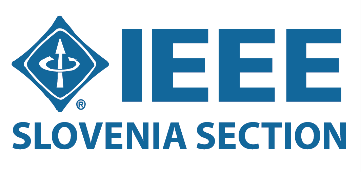 The Institute of Electrical & Electronics EngineersSlovenia SectionTržaška 25, 1000 Ljubljana, Slovenia